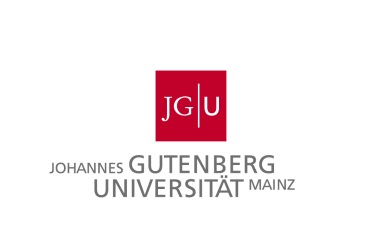 VorlageBetreuungsvereinbarung über ein Promotionsvorhaben an der Johannes Gutenberg-Universität MainzBitte füllen Sie diese Betreuungsvereinbarung zusammen mit der oder dem Betreuenden Ihrer Dissertation aus. Beachten Sie hierbei die Leitlinien zur Betreuungsvereinbarung an der Johannes Gutenberg-Universität Mainz.Eine Änderung der Betreuungskonstellation ist entsprechend der Regelungen der jeweils gültigen Promotionsordnung möglich (z.B. Einbeziehung weiterer Betreuender). In einem solchen Fall sollte sich dieser Umstand in einer geänderten bzw. ggf. in einer neuen Betreuungsvereinbarung niederschlagen.PräambelDie vorliegende Vereinbarung trägt dazu bei, wesentliche Aspekte, die das Verhältnis zwischen Promovierenden und Betreuenden betreffen, inhaltlich und zeitlich transparent zu gestalten. Der Ablauf des Promotionsvorhabens soll durch die strukturierte Kooperation zwischen Betreuenden und Promovierenden in Bezug auf Planung und Durchführung des Verfahrens so gestaltet werden, dass das Vorhaben mit hoher Qualität innerhalb eines angemessenen Zeitraumes abgeschlossen werden kann. Die vorliegende Betreuungsvereinbarung orientiert sich an den Empfehlungen der Deutschen Forschungsgemeinschaft.Rechtsgrundlage des PromotionsverfahrensAls Rechtsgrundlage für das Promotionsverfahren ist die jeweils gültige Promotionsordnung des oben angegebenen Fachbereiches/der Fakultät/der Hochschule heranzuziehen. Die Regelungen der vorliegenden Betreuungsvereinbarung dürfen dieser Promotionsordnung nicht widersprechen. Eine Betreuungsvereinbarung ersetzt keine nach der einschlägigen Promotionsordnung vorzunehmenden Handlungen, wie den Antrag auf Zulassung zur Promotion, die Registrierung als Promovendin oder als Promovend oder die Einschreibung zum Promotionsstudium (siehe hierzu die Leitlinien zur Betreuungsvereinbarung, S. 4, Fn. 2).Kurze Themenbeschreibung zum Promotionsvorhaben (optional)Anmerkung: Diese Themenbeschreibung ist nicht bindend im Sinne der Zulassung zur Promotion und kann jederzeit durch eine Änderung dieser Betreuungsvereinbarung modifiziert werden. Insofern im Rahmen der Zulassung zur Promotion ein Themenrahmen vereinbart wurde, sind Änderungen innerhalb dieses allgemeinen Themenrahmens möglich. Die Dissertation wird als  Arbeit erstellt und in  Sprache verfasst. Bezüglich der Festlegung der Sprache gelten die Bestimmungen der einschlägigen Promotionsordnung. Gegebenenfalls muss ein entsprechender Antrag an den Promotionsausschuss oder die Dekanin/den Dekan des Fachbereichs/der Fakultät bzw. die zuständige Rektorin/den zuständigen Rektor der Hochschule gerichtet werden.Zeit- und Arbeitsplan des PromotionsvorhabensDie geplante Laufzeit des Promotionsvorhabens beträgt  Monate ab dem . Spätere Abweichungen vom ursprünglichen Zeit- und Arbeitsplan werden zwischen der oder dem Promovierenden und der oder dem Betreuenden abgesprochen und in Ergänzungen zur Betreuungsvereinbarung schriftlich festgehalten.Verantwortlichkeiten der oder des PromovierendenHinweis: Sofern die im Folgenden aufgelisteten Aufgaben nicht im Rahmen eines Beschäftigungsverhältnisses unabhängig von dieser Betreuungsvereinbarung geregelt sind, erfolgt ihre Übernahme und Erfüllung ausschließlich auf Basis der Freiwilligkeit. Die Arbeit am Promotionsprojekt bzw. der erfolgreiche Abschluss des Promotionsprojekts sowie die Erlangungen des Doktortitels können nicht von der Wahrnehmung der hier formulierten Aufgaben abhängen.Aufgaben und Pflichten der oder des BetreuendenHinweis: Die Verpflichtung zur Betreuung bis zum Abschluss der Promotion ist unabhängig von der Finanzierung der Promovierenden.RessourcenausstattungWeitere Vereinbarungen zwischen der oder dem Promovierenden und der oder dem BetreuendenBeidseitige Verpflichtung auf die Einhaltung der Grundsätze guter wissenschaftlicher PraxisBeide Seiten verpflichten sich zur Einhaltung der Ordnung der Johannes Gutenberg-Universität Mainz zur Sicherung guter wissenschaftlicher Praxis in Forschung und Lehre wie sie in Anlage 04 zu § 28 Abs. 4 der Grundordnung der Johannes Gutenberg-Universität Mainz (in der jeweils geltenden Fassung) festgehalten sind.Bei Verstößen oder dem Verdacht auf solche können sich beide Seiten an die Ombudsperson wenden sowie die Kommission zur Untersuchung des Verdachts wissenschaftlichen Fehlverhaltens der Johannes Gutenberg-Universität Mainz anrufen. Die prüfungsrechtlichen Folgen einer Täuschung sind in der jeweils gültigen Promotionsordnung geregelt.Regelung in KonfliktfällenIm Sinne eines gegenseitig respektvollen und kooperativen Umgangs wird vereinbart, Konflikte zunächst im vertraulichen und offenen Gespräch zu klären. Sollte sich hier keine Lösung finden, können unbeteiligte Dritte (Mediatoren) eingeschaltet werden, die Erfahrung in der Beilegung von Konflikten haben. Bei inhaltlichen Konflikten bzw. solchen Konflikten, die das Betreuungsverhältnis an sich betreffen, steht hierbei die Dekanin oder der Dekan des Fachbereiches/der Fakultät bzw. der zuständige Rektor oder die zuständige Rektorin der Hochschule zur Verfügung. Bei Konflikten am Arbeitsplatz kann von beiden Seiten die Konfliktberatungsstelle der Johannes Gutenberg-Universität Mainz eingeschaltet werden.Änderung der BetreuungsvereinbarungEs besteht die Möglichkeit, diese Betreuungsvereinbarung in beidseitigem Einvernehmen zu ergänzen, zu verändern oder aufzulösen. Alle Änderungen sind als Anhang an diese Vereinbarung zu dokumentieren.UnterschriftenIch bestätige, dass ich mit den zuvor dargelegten Vereinbarungen einverstanden bin und diese nach Möglichkeit umsetzen werde. Im Falle von Änderungen der vereinbarten Regelungen werden diese in Form eines Anhangs zur Änderung dokumentiert.______________________________		______________________________
Promovierende/r					Betreuer/inOrt, Datum: ____________________		Ort, Datum: ____________________							______________________________
							ggf. Zweitbetreuer/in							Ort, Datum: ____________________Anhang: Änderung der BetreuungsvereinbarungAm  wurde folgende Änderung/Ergänzung zur Betreuungsvereinbarung zwischen  und  vereinbart:Ad Unterschriften______________________________		______________________________Promovierende/r					Betreuer/inOrt, Datum: ____________________		Ort, Datum: ____________________							______________________________
							ggf. Zweitbetreuer/in							Ort, Datum: ____________________Promovierende/r:Betreuer/in:Weitere Beteiligte (z.B. Mentor/in):(falls vorhanden)vorläufiger Arbeitstitel der Promotion:Fach:Fachbereich/Fakultät/Hochschule: